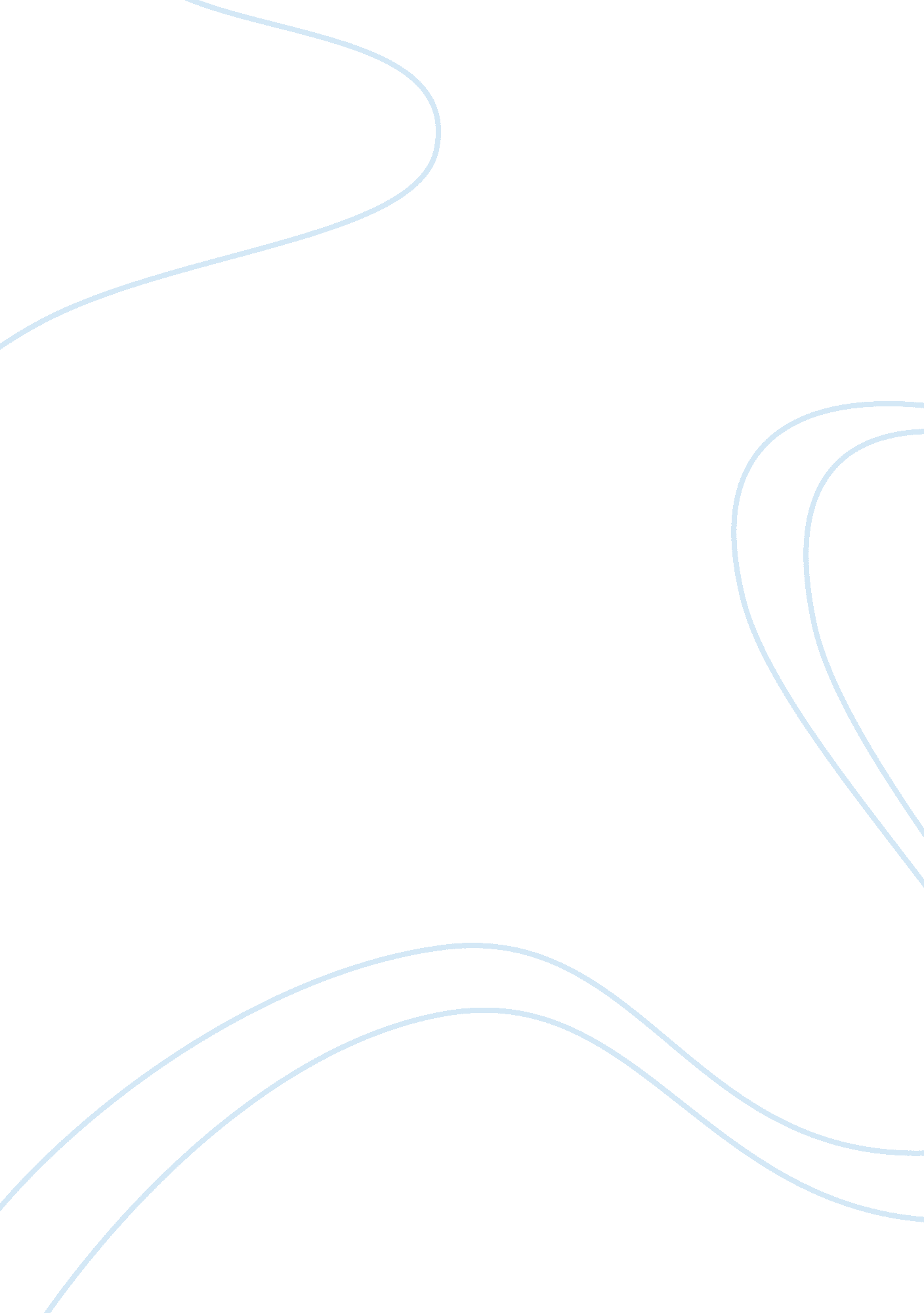 P- noy 10 points agenda relationship to paulo freire philosophy essay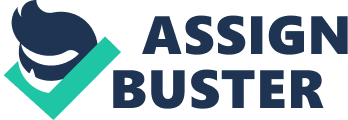 As Paulo Freire have said that education is a means to empower students so that they will learn to be able to overcome the struggles of life. Fiere called education that would raise peoples consciousness about reality of their economic and social condition and encourage them to take the necessary steps for their own empowerment. the P- Noy agenda is a concrete manifestation of what is to be best reform in Philippine educational system. With the implementation of the P – Noy agenda , the Philippine educational system will be at par with the meet of the world since it strengthens the basic foundation of learning to the students as well as strengthening the math and science as well as technology proficiency which demand to world market. Building more schools will make the learning of the students more contusive and perfect learning atmosphere. Consequently , more students or children will be convinced to learned or study. I would just like to make a comment on the Mandaris education. Why is it that he made only emphasis to the Muslim Filipino children? How about the other children who belong to hundreds of minority here in the Philippines? is it not better if instead of single painting to Muslim children , he should instead include all , thus, the mother tongue should be included in the school curriculum to benefit all to give also due respect to the different culture of our country. Thus, the true meaning of education is that , it is an education that empowers the learner while respecting and preserving their cultures. 